2021-2022  Mezunlarımız ile Veda Yemeği2021-2022 akademik yılı mezunlarımız bölüm hocaları ile bir araya geldi ve 4 yıl üzerine uzun sohbetler edip, vedalaştılar.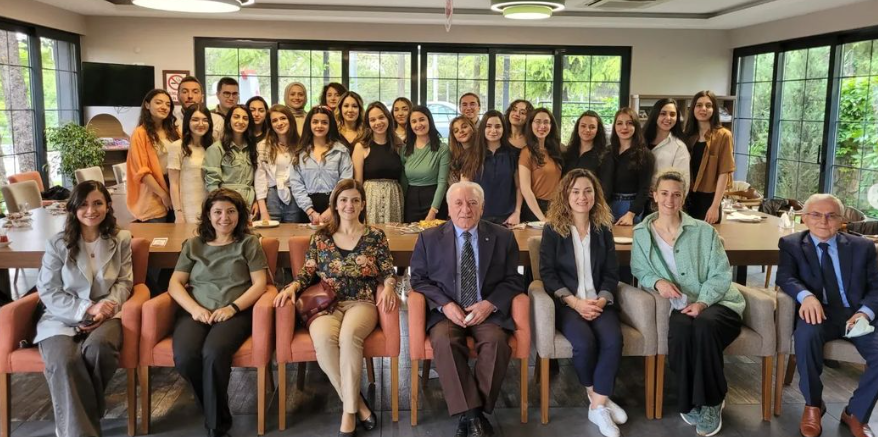 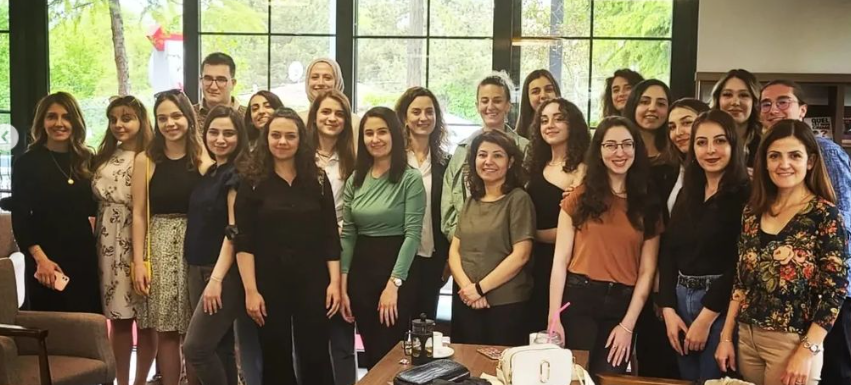 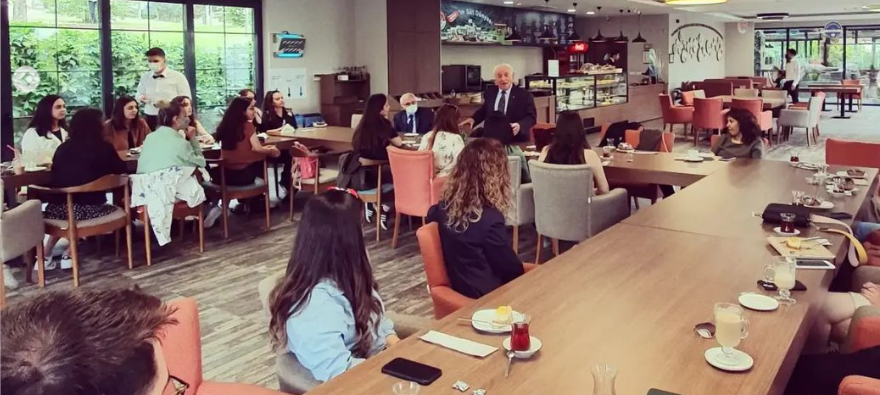 